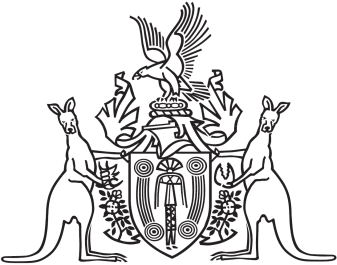 Northern Territory of AustraliaGovernment GazetteISSN-0157-833XNo. S61	4 July 2016Northern Territory of AustraliaTraining and Skills Development Act 2016Commencement NoticeI, John Laurence Hardy, Administrator of the Northern Territory of Australia, under section 2 of the Training and Skills Development Act 2016 (No. 25 of 2016), fix the day on which this notice is published in the Gazette as the day on which that Act commences. Dated 1 July 2016J. L. HardyAdministrator